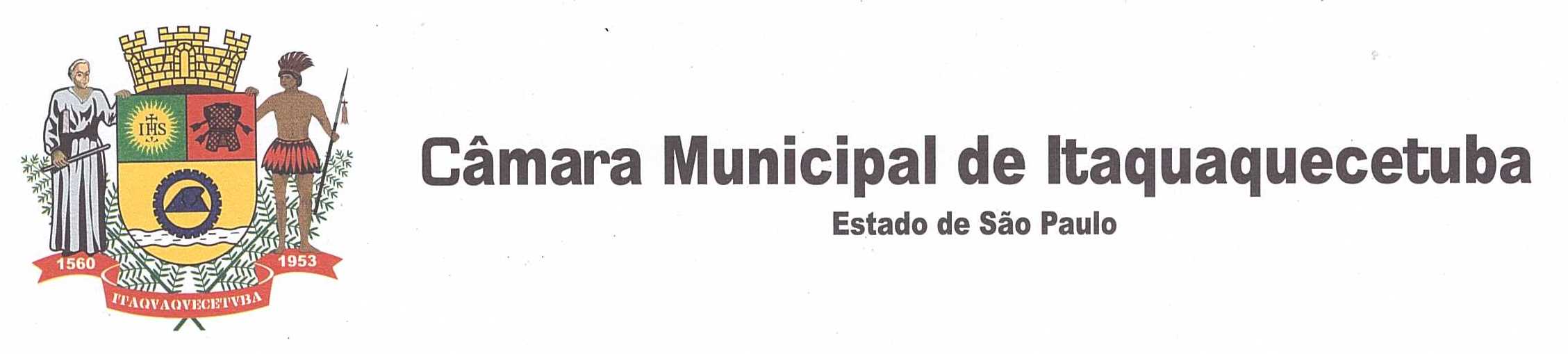   INDICAÇÃO N° _____376_______ / 2020.                              INDICO À MESA, nas formalidades regimentais, que seja oficiado ao Excelentíssimo Prefeito Municipal, Mamoru Nakashima, REITERAR a solicitação de Vossa Excelência, providências URGENTES junto aos órgãos competentes, serviços de CAPINAÇÃO E LIMPEZA NAS GUIAS E SARJETAS, bem como a LIMPEZA DAS BOCAS DE LOBO, no TREVO DE ITAQUAQUECETUBA, neste município.JUSTIFICATIVA                               Tal solicitação faz-se necessária, pois o local é utilizado todos os dias por vários munícipes, para caminhadas e exercícios, e o local se encontra com o mato alto quando chove os bueiros não dão conta da água, pois esta cheio de sujeira, causando transtornos aos munícipes que frequentam o local diariamente.Plenário Vereador Maurício Alves Braz, 27 de abril 2020.________________________CESAR DINIZ DE SOUZAVereador